Klauzula Informacyjna dot. monitoringu wizyjnegow obiektach Operatora Gazociągów Przesyłowych GAZ – SYSTEM S.A.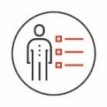 Po co nam Twoje dane osobowe?Zbieramy Pani/Pana dane osobowe ujawniające wizerunek zarejestrowany przez monitoring wizyjny, ponieważ są nam one niezbędne w celu zapewnienia bezpieczeństwa osób i mienia w obszarze objętym monitoringiem. Wstęp na obszar monitorowany spowoduje pozyskanie przez nas danych osobowych dotyczących Pani/Pana wizerunku. Ukrywanie swojego wizerunku, np. poprzez założenie ciemnych okularów lub czapki zakrywającej lub utrudniającej rozpoznanie wizerunku może spowodować nakazanie Pani/Panu opuszczenie obiektu lub terenu objętego monitoringiem.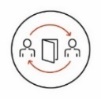 Z kim dzielimy się danymi?Odbiorcami danych mogą być następujące podmioty:nasi pracownicy lub współpracownicy,członkowie organów GAZ-SYSTEM,podmioty upoważnione na podstawie obowiązujących przepisów prawa (w szczególności sądy, organy państwowe, instytucje),podmioty świadczące na rzecz GAZ-SYSTEM usługi w oparciu o zawarte umowy, w szczególności podmioty świadczące na rzecz GAZ-SYSTEM usługi ochrony osób i mienia, w zakresie systemów bezpieczeństwa, konserwacji CCTV, informatyczne oraz nowych technologii, pocztowe oraz kurierskie, niszczenia i archiwizacji dokumentów, księgowo-finansowe.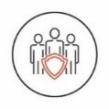 Nie przekazujemy danych osobowych do państwa trzeciego lub organizacji międzynarodowej, które nie chronią ich odpowiednio.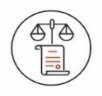 Jaka jest podstawa prawna przetwarzania?Pani /Pana dane osobowe w postaci wizerunku będą przetwarzane w celu zapewnienia bezpieczeństwa i porządku na terenie Operatora Gazociągów Przesyłowych GAZ-SYSTEM S.A. – podstawą przetwarzania jest uzasadniony interes administratora (art. 6 ust. 1 lit. f Rozporządzenia Parlamentu Europejskiego i Rady (UE) 2016/679 z dnia 27 kwietnia 2016 r. w sprawie ochrony osób fizycznych w związku z przetwarzaniem danych osobowych i w sprawie swobodnego przepływu takich danych oraz uchylenia dyrektywy 95/46/WE (ogólne rozporządzenie o ochronie danych), dalej RODO). Prawnie uzasadnionym interesem realizowanym przez administratora jest zapewnienie bezpieczeństwa osobom przebywającym w budynkach oraz na terenie zarządzanym przez Administratora danych, w tym zapewnienie bezpieczeństwa pracownikom oraz zapewnienie bezpieczeństwa mienia Administratora, pracowników i gości.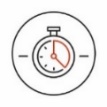 Jak długo będziemy przetwarzać dane?Pani/Pana dane osobowe będą przetwarzane przez okres niezbędny do wykazania, że w obiekcie przebywały osoby do tego uprawnione zgodnie z przyjętą w tym zakresie procedurą oraz zgodnie z obwiązującymi przepisami prawa. 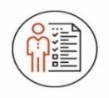 Jakie ma Pani/Pan uprawnienia?W uzasadnionych przypadkach, ma Pani/Pan prawo do:dostępu do danych osobowych, czyli uprawnienia do pozyskania informacji, jakie dane, w jaki sposób i w jakim celu przetwarzamy,ograniczenia przetwarzania, czyli żądania ograniczenia przetwarzania danych do ich przechowywania. Uchylenie ograniczenia przetwarzania może odbyć się po ustaniu przesłanek uzasadniających ograniczenie przetwarzania, sprzeciwu wobec przetwarzania, czyli zaprzestania przetwarzania danych osobowych w celu wskazanym wyżej, jeśli Pani/Pana zdaniem naruszamy Pani/Pana prawa w związku z przetwarzaniem pozyskanych danych,wniesienia skargi do organu nadzorczego - Prezesa Urzędu Ochrony Danych Osobowych, ul. Stawki 2 00-193 Warszawa, gdy uzna Pani/Pan, że przetwarzanie Pani/Pana danych osobowych w postaci wizerunku narusza przepisy RODO.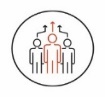 Czy podejmujemy zautomatyzowane decyzje, w tym profilujemy Panią/Pana?Nie podejmujemy zautomatyzowanych decyzji, w tym nie profilujemy Pani/Pana w oparciu o dane osobowe.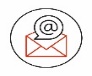 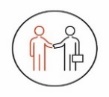 Kontakt - Gdzie zrealizować prawa lub uzyskać więcej informacji?Administratorem Pani/Pana danych osobowych będzie Operator Gazociągów Przesyłowych GAZ-SYSTEM S.A. z siedzibą w Warszawie ul. Mszczonowska 4, 02-337 Warszawa. Swoje prawa może Pan/Pani zrealizować (lub uzyskać więcej informacji) komunikując się z nami poprzez:rodo@gaz-system.pl